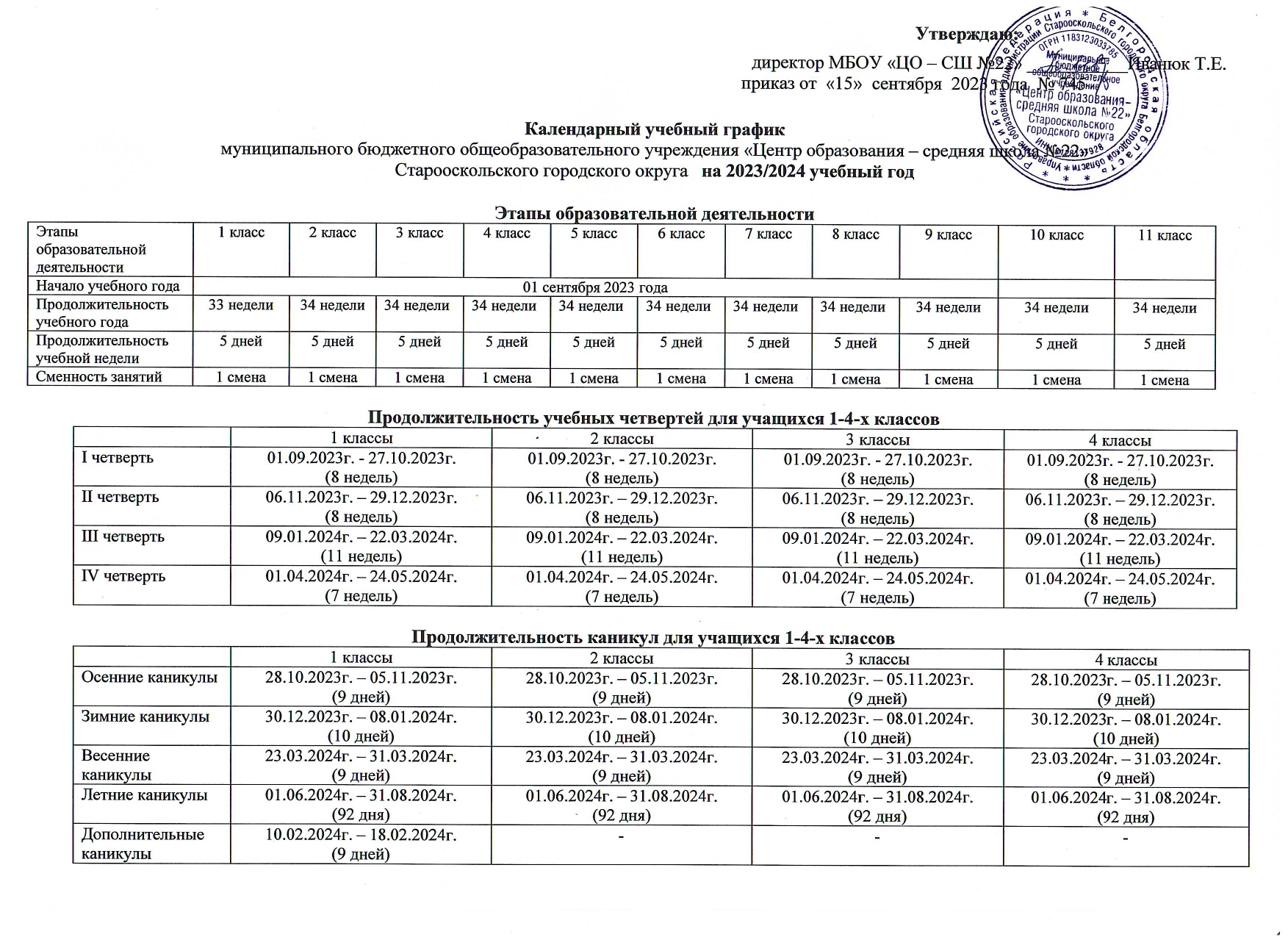 Продолжительность учебных четвертей для учащихся 5-9-х классовПродолжительность каникул для учащихся 5-9-х классовПродолжительность полугодий для учащихся 10-11-х классовПродолжительность каникул для учащихся 10-11-х классовОрганизация промежуточной и государственной итоговой аттестации5 классы6 классы7 классы8 классы9 классыI четверть01.09.2023г. - 27.10.2023г.(8 недель)01.09.2023г. - 27.10.2023г.(8 недель)01.09.2023г. - 27.10.2023г.(8 недель)01.09.2023г. - 27.10.2023г.(8 недель)01.09.2023г. - 27.10.2023г.(8 недель)II четверть06.11.2023г. – 29.12.2023г.(8 недель)06.11.2023г. – 29.12.2023г.(8 недель)06.11.2023г. – 29.12.2023г.(8 недель)06.11.2023г. – 29.12.2023г.(8 недель)06.11.2023г. – 29.12.2023г.(8 недель)III четверть09.01.2024г. – 22.03.2024г.(11 недель)09.01.2024г. – 22.03.2024г.(11 недель)09.01.2024г. – 22.03.2024г.(11 недель)09.01.2024г. – 22.03.2024г.(11 недель)09.01.2024г. – 22.03.2024г.(11 недель)IV четверть01.04.2024г. – 24.05.2024г.(7 недель)01.04.2024г. – 24.05.2024г.(7 недель)01.04.2024г. – 24.05.2024г.(7 недель)01.04.2024г. – 24.05.2024г.(7 недель)01.04.2024г. – 24.05.2024г.(7 недель)5 классы6 классы7 классы8 классы9 классыОсенние каникулы28.10.2023г. – 05.11.2023г.(9 дней)28.10.2023г. – 05.11.2023г.(9 дней)28.10.2023г. – 05.11.2023г.(9 дней)28.10.2023г. – 05.11.2023г.(9 дней)28.10.2023г. – 05.11.2023г.(9 дней)Зимние каникулы30.12.2023г. – 08.01.2024г.(10 дней)30.12.2023г. – 08.01.2024г.(10 дней)30.12.2023г. – 08.01.2024г.(10 дней)30.12.2023г. – 08.01.2024г.(10 дней)30.12.2023г. – 08.01.2024г.(10 дней)Весенние каникулы23.03.2024г. – 31.03.2024г.(9 дней)23.03.2024г. – 31.03.2024г.(9 дней)23.03.2024г. – 31.03.2024г.(9 дней)23.03.2024г. – 31.03.2024г.(9 дней)23.03.2024г. – 31.03.2024г.(9 дней)Летние каникулы01.06.2024г. – 31.08.2024г.(92 дня)01.06.2024г. – 31.08.2024г.(92 дня)01.06.2024г. – 31.08.2024г.(92 дня)01.06.2024г. – 31.08.2024г.(92 дня)01.06.2024г. – 31.08.2024г.(92 дня)10 классы11 классыI полугодиеI четверть01.09.2023г. - 27.10.2023г.(8 недель)01.09.2023г. - 27.10.2023г.(8 недель)I полугодиеII четверть06.11.2023г. – 29.12.2023г.(8 недель)06.11.2023г. – 29.12.2023г.(8 недель)II полугодиеIII четверть09.01.2024г. – 22.03.2024г.(11 недель)09.01.2024г. – 22.03.2024г.(11 недель)II полугодиеIV четверть01.04.2024г. – 24.05.2024г.(7 недель)01.04.2024г. – 24.05.2024г.(7 недель)10 классы11 классыОсенние каникулы28.10.2023г. – 05.11.2023г.(9 дней)28.10.2023г. – 05.11.2023г.(9 дней)Зимние каникулы30.12.2023г. – 08.01.2024г.(10 дней)30.12.2023г. – 08.01.2024г.(10 дней)Весенние каникулы23.03.2024г. – 31.03.2024г.(9 дней)23.03.2024г. – 31.03.2024г.(9 дней)Летние каникулы01.06.2024г. – 31.08.2024г.(92 дня)Разделы календарного учебного графикаКлассы (параллель)Сроки проведения ОснованиеПроведение промежуточной годовой аттестации в 1-8-х, 10-х классах1 классы2 – 8 классыс 13 по 17 мая 2024 годас 13 по 17 мая 2024 годаПроведение промежуточной аттестации в 1-8,10 классах осуществляется в соответствии с Положением о периодичности и порядке проведения текущего контроля, промежуточной аттестации учащихся муниципального бюджетного общеобразовательного учреждения «Центр образования – средняя школа № 22» Старооскольского городского округаПроведение промежуточной годовой аттестации в 1-8-х, 10-х классах10 классыс 13 по 17 мая 2024 годаПроведение промежуточной аттестации в 1-8,10 классах осуществляется в соответствии с Положением о периодичности и порядке проведения текущего контроля, промежуточной аттестации учащихся муниципального бюджетного общеобразовательного учреждения «Центр образования – средняя школа № 22» Старооскольского городского округаПроведение государственной итоговой аттестации в 9-х, 11-х классах9,11 классыПроведение государственной итоговой аттестации в 9-х, 11-х  классах осуществляется в соответствии с приказами Министерства просвещения Российской Федерации и Федеральной службы по надзору в сфере образования и науки; приказами министерства образования Белгородской области. Проведение государственной итоговой аттестации в 9-х, 11-х  классах осуществляется в соответствии с приказами Министерства просвещения Российской Федерации и Федеральной службы по надзору в сфере образования и науки; приказами министерства образования Белгородской области. Проведение учебных полевых сборов10  классы (юноши)Проведение учебных полевых сборов осуществляется в соответствии с приказом управления образования администрации  Старооскольского городского округа.Проведение учебных полевых сборов осуществляется в соответствии с приказом управления образования администрации  Старооскольского городского округа.Проведение выпускных вечеров11 классВ соответствии с приказом министерства образования Белгородской области. В соответствии с приказом министерства образования Белгородской области. 